§2-1512.  Lessee's duties as to rightfully rejected goods(1).   Except as otherwise provided with respect to goods that threaten to decline in value speedily (section 2‑1511), and subject to any security interest of a lessee (section 2‑1508, subsection (5)):(a).  The lessee, after rejection of goods in the lessee's possession, shall hold them with reasonable care at the lessor's or supplier's disposition for a reasonable time after the lessee's seasonable notification of rejection; or  [PL 1991, c. 805, §4 (NEW).](b).  If the lessor or the supplier gives no instructions within a reasonable time after notification of rejection, the lessee may store the rejected goods for the lessor's or the supplier's account, ship them to the lessor or the supplier or dispose of them for the lessor's or the supplier's account with reimbursement in the manner provided in section 2‑1511; but  [PL 1991, c. 805, §4 (NEW).](c).  The lessee has no further obligations with regard to goods rightfully rejected.  [PL 1991, c. 805, §4 (NEW).][PL 1991, c. 805, §4 (NEW).](2).   Action by the lessee pursuant to subsection (1) is not acceptance or conversion.[PL 1991, c. 805, §4 (NEW).]SECTION HISTORYPL 1991, c. 805, §4 (NEW). The State of Maine claims a copyright in its codified statutes. If you intend to republish this material, we require that you include the following disclaimer in your publication:All copyrights and other rights to statutory text are reserved by the State of Maine. The text included in this publication reflects changes made through the First Regular and First Special Session of the 131st Maine Legislature and is current through November 1. 2023
                    . The text is subject to change without notice. It is a version that has not been officially certified by the Secretary of State. Refer to the Maine Revised Statutes Annotated and supplements for certified text.
                The Office of the Revisor of Statutes also requests that you send us one copy of any statutory publication you may produce. Our goal is not to restrict publishing activity, but to keep track of who is publishing what, to identify any needless duplication and to preserve the State's copyright rights.PLEASE NOTE: The Revisor's Office cannot perform research for or provide legal advice or interpretation of Maine law to the public. If you need legal assistance, please contact a qualified attorney.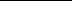 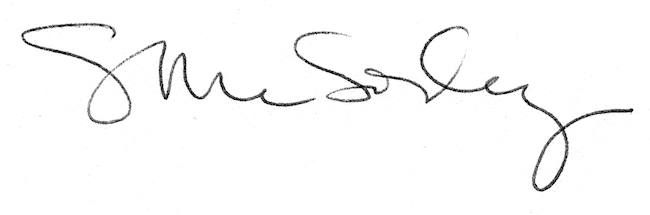 